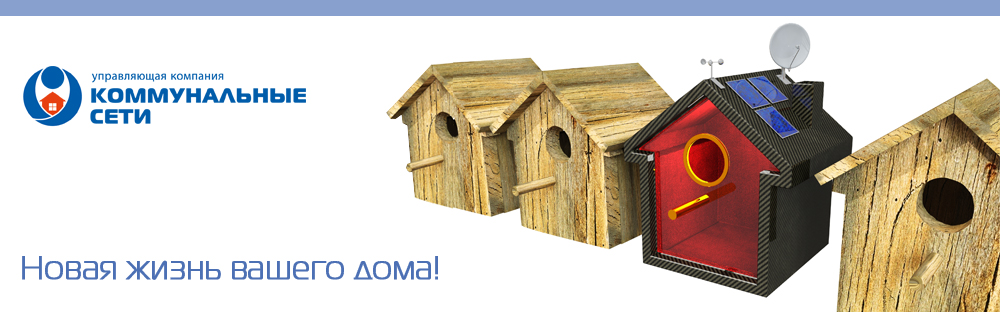 График проведения собраний собственников МКДЛенинградская обл., пос.Мурино, Привокзальная пл., д.5А, корп.1-6Корп.6Корп.3Корп.2Корп.1Корп.5Корп.4Датасобрания01.06.15в 20.0002.06.15в 20.0003.06.15в 20.0004.06.15в 20.0008.06.15в 20.0009.06.15в 20.00